БАШҠОРТОСТАН РЕСПУБЛИКАҺЫ                                        РЕСПУБЛИка БАШКОРТОСТАН     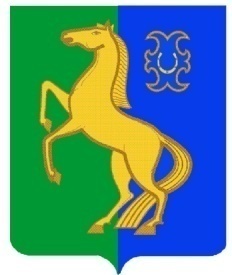     ЙƏРМƏКƏЙ районы                                                   АДМИНИСТРАЦИЯ         муниципаль РАЙОНЫның                                                   сельского поселения              СПАРТАК АУЫЛ СОВЕТЫ                                                     спартакский сельсовет                                    ауыл БИЛƏмƏҺе                                                          МУНИЦИПАЛЬНОГО РАЙОНА                     ХАКИМИƏТЕ                                                                     ЕРМЕКЕЕВСКий РАЙОН452182, Спартак ауыл, Клуб урамы, 4                                                   452182, с. Спартак, ул. Клубная, 4       Тел. (34741) 2-12-71,факс 2-12-71                                                                  Тел. (34741) 2-12-71,факс 2-12-71      е-mail: spartak_s_s@maiI.ru                                                                е-mail: spartak_s_s@maiI.ru                                   БОЙОРОҠ                                                № 34                      РАСПОРЯЖЕНИЕ« 12 » август  2013 й.                                                         « 12 » августа .О назначении ответственного лица за сохранность и готовность к действию пожарных гидрантов на территории  сельского поселения Спартакский сельсовет»В соответствии требований Правил пожарной безопасности в Российской федерации (ППБ 01-03), с целью соблюдения норм и правил пожарной безопасности, обеспечения противопожарных мероприятий на территории сельского поселения Спартакский сельсовет, а также выполнения контроля за выполнением требований пожарной безопасностиНазначить ответственным лицом за сохранность и готовность к действию  пожарных гидрантов на территории сельского поселения Спартакский сельсовет Торшина Виктора Анатольевича, в его отсутствие ответственность возложить на лицо, исполняющее его обязанности (приложение – прилагается).Контроль за выполнением настоящего распоряжения оставляю за собой.             Глава сельского поселения            Спартакский сельсовет                                                         Ф.Х.Гафурова           Ознакомился ____________________  В.А.Торшин